Leoni macht Kabel „elastisch“Wendelleitungen und Spiralkabel dehnbar auf 20 m und mehr Georgensgmünd, 29. April 2015 – Leoni, der führende Anbieter von Kabeln und Kabelsystemen für die Automobilbranche und weitere Industrien, kann Kabel „elastisch“ machen. Leoni-Wendelleitungen und Spiralkabel können alle Arten von Kabelkomponenten enthalten und auf eine Länge von 20 m und mehr in die Länge gezogen werden. Einbaufertige und maßgeschneiderte Leoni-Kabel dieser Art kommen nicht nur bei Handschaltern, sondern in verschiedenen medizintechnischen Anwendungen zum Einsatz.  Wendelleitungen und Spiralkabel bieten wesentliche Vorteile, wenn keine Kabelreserve störend herunterhängen soll und trotzdem Distanzen zu überwinden sind. Die Entwicklung und Herstellung solcher individuellen Spezialleitungen gehört zum Portfolio von Leoni. Dabei können prinzipiell alle Arten von Kabelkomponenten verarbeitet werden: Adern, Schläuche, Lichtwellenleiter – lediglich die Materialauswahl ist für die Wendelbarkeit der Leitung ausschlaggebend. Für hervorragende elektrische Übertragungseigenschaften bei gleichzeitig guter Rückstellkraft, Medienbeständigkeit und mechanischer Belastbarkeit eignet sich vor allem der Werkstoff TPE als Isolationsmaterial. Aber auch mit PUR, ETFE, FEP, PFA und PVC lassen sich sehr gute Ergebnisse erzielen. Bei Leoni können Wendelleitungen oder schneckenförmige Spiralkabel mit Leiterquerschnitten ab AWG44 (0,002 mm²) bis ca. 300 mm² und einem Kabeldurchmesser bis 55 mm hergestellt werden. Die Blocklänge kann bis zu 1,80 m betragen, gestreckt ist sogar eine Länge von 20 m und mehr möglich. Der maximale Spiraldurchmesser beträgt 1,20 m. Nicht zuletzt sind Leoni-Wendelleitungen und Spiralkabel erprobt und verifiziert kälteflexibel bis -40°C.Einsatz in der DosimetrieFür ein Dosimeter, welches in der Strahlentherapie eingesetzt wird, entwickelte Leoni vor kurzem gewendelte Sensorkabel. Über die Spezialkabel werden schnell, genau und zuverlässig Messergebnisse in Form von elektrischen Signalen übertragen. Da der Sensor sich während der Messung in einem Raum bewegt, wurden Kabel benötigt, die seine einfache  Positionierung nicht behindern, elektromagnetisch verträglich sind und bei Einsatz in Luft und auch Wasser langfristig funktionieren. Leoni liefert für diese Anwendung einbaufertige Wendelleitungen mit definierter Dehnungslänge und Rückstellkraft. Durch ihren kompakten Aufbau und einen speziellen Mantel-Werkstoff sind sie elektrisch und mechanisch stabil. (2.495 Anschläge inkl. Leerzeichen) Zugehöriges Illustrationsmaterial finden Sie direkt bei dieser Mitteilung unter www.leoni.com/de/presse/mitteilungen/details/Leoni-macht-Kabel-elastisch/ Über die Leoni-GruppeLeoni ist ein weltweit tätiger Anbieter von Drähten, optischen Fasern, Kabeln und Kabelsystemen sowie zugehörigen Dienstleistungen für den Automobilbereich und weitere Industrien. Leoni entwickelt und produziert technisch anspruchsvolle Produkte von der einadrigen Fahrzeugleitung bis zum kompletten Bordnetz-System. Darüber hinaus umfasst das Leistungsspektrum Drahtprodukte, standardisierte Leitungen, Spezialkabel und konfektionierte Systeme für unterschiedliche industrielle Märkte. Die im deutschen MDAX börsennotierte Unternehmensgruppe beschäftigt rund 68.000 Mitarbeiter in 31 Ländern und erzielte 2014 einen Konzernumsatz von 4,1 Mrd. Euro.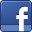 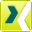 Ansprechpartner für Fachpresse	Ansprechpartner für WirtschaftspresseBirte Wendeln	Sven SchmidtMarketing Business Unit Healthcare	Corporate Public & Media RelationsLEONI Special Cables GmbH	LEONI AGTelefon	+49 (0)4491-291-173	Telefon	+49 (0)911-2023-467Telefax	+49 (0)4491-291-5173	Telefax	+49 (0)911-2023-231E-Mail	birte.wendeln@leoni.com 	E-Mail	presse@leoni.com